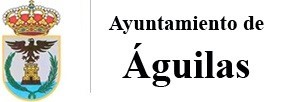 FERNANDO MARTÍNEZ SÁNCHEZ, JEFE DE SERVICIO DE RÉGIMEN INTERIOR Y PERSONAL DEL AYUNTAMIENTO DE ÁGUILAS (MURCIA)INFORMA: Que actualmente no existen liberados sindicales en esta entidad, y que las personas que forman parte de los órganos de representación del personal son las que se relacionan a continuación:JUNTA DE PERSONALDª Teresa Rodríguez Martínez-CSIFD. Alfonso Sánchez Soler-CSIFDª Mª Dolores López Santos-CSIFD. Domingo José Montalbán López-CSIFDª Isabel Mª Buendía Sánchez-CSIFD. José Ángel Molero Rosique-CSIFDª Catalina Fernández Méndez-UGT-FESD. Germán Buitrago López- SIMEPedro A. Millán Sánchez-CCOOCOMITÉ DE EMPRESADª Ascensión Plazas Santos-CSIFD. José Luis Bajo Tobio-CSIFDª Catalina Moreno González-CSIFD. Ricardo Muñoz Yesares-CSIFD. Manuel Cañas García-CSIFLo que se hace constar, en Águilas a fecha expresada al margen.DOCUMENTO FIRMADO DIGITALMENTEAyuntamiento de ÁguilasCIF P3000300H, Dirección: Plaza de España, 14, Águilas. 30880 (Murcia). Tfno. 968418800. Fax: 968418865